MAYOR’S TURKEY DAY RUN   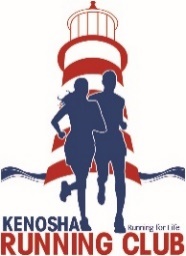 Thursday, November 23, 20232-mile run/walk & 10K run 9 a.m.                                       Hosted by Kenosha Running Club  RACE INFORMATIONLocation:     Kenosha Public Museum 5500 1st Avenue, Kenosha, WI. Directions:  From the North and South – Take I‐94 to Hwy 158. Head east to Hwy 32 (Sheridan Rd.) then south to 56th Street.  Turn east and continue to 1st Avenue. Parking available in museum lots and on local streets. Registration:  May 1st through July 15th: Early Bird $20. July 16th through November 19th: $25/adults; $20/14 years & under. After November 19th – $30/Adults; $25/14 years & under. Free Kids Race for under 8yrs old with paid registration. (50yd dash)(Checks payable to Kenosha Running Club)           Includes t-shirt for first 1500 paid entrants and light refreshment after run           Mail registrations to: Kenosha Running Club, P.O. Box 723, Kenosha, WI 53141           https://register.chronotrack.com/r/69420Online registration closes on November 19th. No mail in registration after Nov. 16th (Post marked); No race day registration.Packet pickup/Registration: Packet pickup and in‐person registration is Wednesday, Nov. 22nd from 3:00 p.m. to 8:00 p.m. and on Thursday, Nov. 23th, from 7:30 to 8:45 am on race day (15 minutes prior to the start of the race) at the Kenosha Museum. Course: The course will cover both city streets and bike path along the lakefront between the museums and Carthage College. Mile splits and water stops at miles 2 & 4. CAUTION: This is not a closed course. Be alert for traffic. 10K course will not be marshaled after 80 minutes from start.  (No bicycles, roller skates, inline skates, or skateboards.)Divisions/Awards: Mayors Cup trophy to overall male & female 10K winner. Trophy to overall male and female 2‐mile winner. Medals to top 3 male/female in both races for 9 & under, 5-year age groups, and 80+. Overall winners not eligible for age group awards.          Contact: Sherri Donnelly (412) 417-6419 or visit our website www.kenosharunningclub.org    RACE REGISTRATION FORM(Please Print Legibly)Name______________________________	  Age on race day ____________  Sex _________Address__________________________ City________________________State_____Zip_____________Phone_______________E‐mail_____________________________________                                   Race:  2mile____ 10K____    T‐shirt size (choose 1):  Men ‐   S     M     L     XL     XXL                   Women ‐   S     M     L     XL     XXLIn consideration of the acceptance of my entry, I, the undersigned, intending to be legally bound for myself, my Heirs, Executors and administrators do hereby release any and all sponsors of this race, and their representatives, successors and assigns, from any and all liability arising from illness or injuries I may suffer as a result of my participation in this race. I attest and verify that I am physically fit and have sufficiently trained for the completion of this race. I also understand and agree that any sponsor may subsequently use for publicity and/or promotional purposes my name and/or photographs, videotapes, and recordings of my participating in this event without obligation or liability to me. I also understand that entry fees I pay are not refundable. I have read the forgoing and certify my agreement by my signature below.   (Required if under 18 years) By participating in this event, I understand I may increase my risk of exposure to COVID-19. I acknowledge that I must comply with all set procedures to reduce the spread while attending this event.